                                                 Ақпара      Мемлекет басшысы  Қасым-Жомарт Тоқаев 2022 жылды   Балалар жылы  деп жариялады.  Бұл туралы Қазақстан халқына арналған жаңа жылдық үндеуінде айтты.  Осы орайда, «Бала құқығы» тақырыбында  мектеп кітапханасында көрме жасалап оқушыларға түсіндірме жұмыстары жүргізілді.      Мақсаты: Оқушылардың адам құқығы,оның ішінде бала құқығы жөнінде түсінігін кеңейту,әрбір адам өз құқығын біліп, өзгенің құқығын бұзбауға үйрету,құқықтық тәрбие беру.Информация      Глава государства Касым-Жомарт Токаев объявил 2022 год годом детей.  Об этом говорится в новогоднем обращении к народу Казахстана.  В связи с этим в школьной библиотеке была оформлена выставка на тему» Права ребенка " и проведена разъяснительная работа с учащимися.      Цель: расширить представление учащихся о правах человека,в том числе правах ребенка,научить каждого знать свои права и не нарушать чужие права, дать правовое воспитание.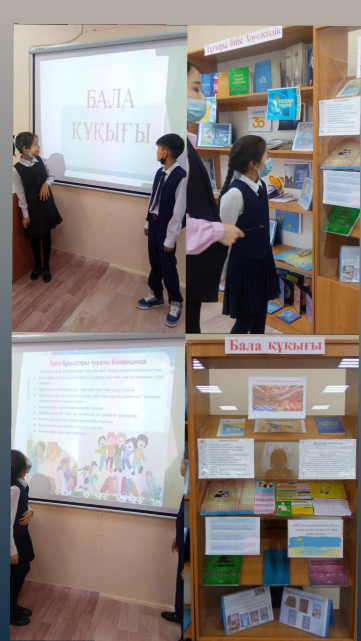 